МКОУ «Узнимахинская СОШ»Примерный перечень рабочих документов ШСК:План работы школьного спортивного клуба на учебный год (приложение 7)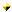 Расписание работы секций и кружковПрограммы кружков и секцийЖурналы учета работы спортивных кружков и секций.Положения о проведении соревнованийПротоколы соревнованийПротоколы заседаний Совета клуба.Книга рекордов ШСК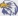 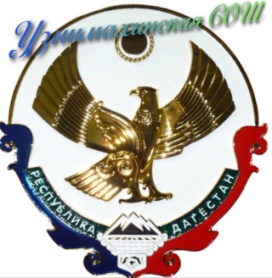 РЕСПУБЛИКА ДАГЕСТАНМУНИЦИПАЛЬНОЕ ОБРАЗОВАНИЕ «АКУШИНСКИЙ РАЙОН»МУНИЦИПАЛЬНОЕ КАЗЁННОЕ ОБЩЕОБРАЗОВАТЕЛЬНОЕ УЧРЕЖДЕНИЕ«УЗНИМАХИНСКАЯ СРЕДНЯЯ ОБЩЕОБРАЗОВАТЕЛЬНАЯ ШКОЛА»     С.Узнимахи                                                                                                                                                                                                                                                                                                                                                                                                                                                Школьный  спортивный  клуб«ОРЛЫ»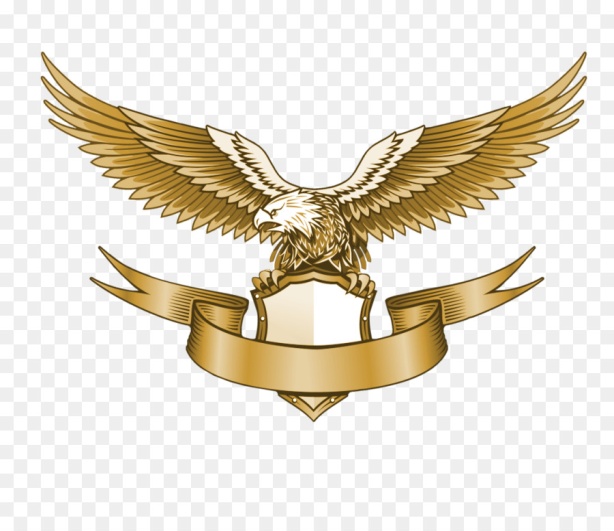  ПриказО создании школьного спортивного клубаДата №10 от 24.11.2018г.Для активизации физкультурно-спортивной работы, развития в школе традиционных и наиболее популярных в регионе видов спорта, вовлечения обучающихся школы в систематические занятия физической культурой и спортомПРИКАЗЫВАЮ:Создать в учреждении структурное подразделение – школьный спортивный клуб.Для организации работы школьного спортивного клуба сформировать рабочую группу в составе:Ахмедова Р.М     .- зам.директора по воспитательной работе;_Магомедов Р.Р  .- учитель физической культуры;Багандова З.А.- представитель родительского сообщества;_Абдуллаев А.- обучающая 9 класса_Абдуллаев М.А -обучающийся 11 классаРуководителем рабочей группы по созданию школьного спортивного клуба назначить __Ахмедову Рисалат Магомедовну .зам. директора по  воспитательной работе.3. Рабочей группе по созданию школьного спортивного клуба:3.1. В срок с «24 . _11 по «30 .11  20 18 года3.1.1. подготовить проект Положения о школьном спортивном клубе и проект Устава школьного спортивного клуба.3.1.2. организовать и провести разъяснительную работу среди обучающихся, учителей и родителей и о необходимости создания школьного спортивного клуба, его целях и задачах, а также конкурс среди обучающихся, учителей и родителей и обучающихся на разработку лучшего названия, эмблемы, девиза школьного спортивного клуба. Итоги подвести  30 . 11.  2018года.3.2. В срок до 24 .11. 2018 года.3.2.1. подобрать кандидатуру для назначения на должность Руководителя школьного спортивного клуба.подобрать кандидатуры в состав Совета школьного спортивного клуба(из числа обучающихся, педагогов, родительской общественности) для утверждения на общем собрании членов школьного спортивного клуба.3.3. В срок до 05.12. 2018года подготовить и представить предложения по вопросам подготовки и проведения общего собрания школьного спортивного клуба.4. Контроль исполнения настоящего приказа оставляю за собой.Директор                                                                                             Ахмедов К.К. Протокол №1собрания членов школьного спортивного клубаОт __________________20___гПрисутствовало: _______ человек.Повестка дня:О создании спортивного клуба в ОУ___________________________________________.Избрание Совета спортивного клуба.Утверждение названия спортивного клуба.Утверждение Положения и Устава о спортивном клубе.По первому вопросу слушали предложение _____________ о создании спортивного клуба в ОУ_____________________.Постановили:Создать спортивный клуб в ОУ _______________________________ на общественных началах без образования юридического лица.Голосовали: «За» - единогласно, против и воздержавшихся нет.По второму вопросу слушали _________________________ о выборах членов Совета спортивного клуба в количестве _______ человек.Голосовали: «За» - единогласно, против и воздержавшихся нет.Предложил избрать в члены Совета персонально:______________________________________________________________________________________________________________________________Предложили голосовать списком.Голосовали: «За» - единогласно, против и воздержавшихся нет.Постановили:Избрать Совет спортивного клуба ОУ__________________ в составе:____________________________________________________________________________________По третьему вопросу слушали предложение ________________________ о названии спортивного клуба ОУ ___________________________________________Постановили:Назвать спортивный клуб ОУ_________«________________________________».Голосовали: «За» - единогласно, против и воздержавшихся нет.По четвертому вопросу слушали предложение ____________ об утверждении Положения и Устава спортивного клуба.Постановили:Утвердить Устав и Положение спортивного клуба ОУ _________________Голосовали: «За» - единогласно, против и воздержавшихся нет.Председатель собрания          _______________Секретарь собрания                _______________ ПриказОб организации работы школьного спортивного клубаДата №_11 от 24.11.2018г.На основании материалов, представленных общим собранием школьного спортивного клуба МКОУ «Узнимахинская СОШ»с целью организации и проведения спортивно-массовой и физкультурно-оздоровительной работы в образовательном учреждении во внеурочное времяПРИКАЗЫВАЮ:Назначить руководителем клуба Магомедова Рустама Руслановича - учителя физической культуры.Организовать работу Школьного Спортивного Клуба с  01.12. 2018г. в соответствии с Уставом.Утвердить состав Совета Школьного Спортивного Клуба:- ;_Гулбагандов Магомедгаджи-   Абдуллаев Асадулла_;-   Омаров Гасан_;-    Омаров Гусен;.4. Утвердить название Школьного Спортивного Клуба «ОРЛЫ», эмблему, девиз клуба.5. Утвердить Положение о Школьном Спортивном Клубе .6. Утвердить Устав клуба .7. Утвердить план работы ШСК  8.  Членам Школьного Спортивного Клуба принимать активное участие в организации соревнований, товарищеских встреч между общеобразовательными учреждениями города в течение учебного года.9. Контроль за исполнением данного приказа возложить на Ахмедову Р.М.Директор                                                                                                      Ахмедов К.К.            Положения о школьном спортивном клубе (ШСК)1.ОБЩИЕ ПОЛОЖЕНИЯШкольный спортивный клуб (ШСК) создается в МКОУ «Узнимахинская СОШ» для организации физкультурно-спортивной работы в школе.ШСК призван средствами физической культуры всемерно способствовать укреплению здоровья детей и подростков, повышению их работоспособности, готовности к защите Родины, формированию у них высоких нравственных качеств, организации досуга.ШСК может быть различной физкультурно-оздоровительной направленности по интересам детей. Школьный спортивный клуб (ШСК) может иметь свое название и эмблему. Решение об открытии ШСК принимает руководство школы.Условием открытия клуба служат следующие критерии:- наличие спортивной материально-технической базы (спортивные залы, тренажерные залы, спортивные площадки, тиры и т.д., а также их оборудование);- наличие в школе не менее 3-х секций спортивной направленности;- активное участие в спортивно-массовых мероприятиях, проводимых районными физкультурно-спортивными организациями.Для открытия клуба (ШСК) издается приказ директора школы, в котором организатор внеклассной и внешкольной работы или учитель физической культуры назначается заведующим клубом.В своей практической деятельности ШСК руководствуется настоящим положением. ШСК также может иметь свой внутренний Устав (положение), который не идет в разрез интересам школы, районным физкультурно-спортивным организациям, а также «Закону об образовании» 2.СТРУКТУРА КЛУБА1.  Высшим органом школьного спортивного клуба является общее собрание. Общее собрание клуба выбирает открытым голосованием совет клуба сроком на 2 года. Количественный состав совета определяется общим собранием активистов физической культуры.2.  Работа ШСК проводится на основе широкой инициативы и самодеятельности учащихся.3.  Совет клуба:- избирает из своего состава председателя совета, который является заместителем руководителя клуба;- организует работу клуба в соответствии с настоящим положением, Планом работы ШСК на учебный год и Положениями районных физкультурно-спортивных  организаций;- организует спортивные секции, команды по видам спорта, кружки общей физической подготовки, судейские коллегии, туристские секции и руководит их работой;
- проводит спартакиады, спортивные соревнования и праздники в школе, организует походы, экскурсии, обеспечивает участие команд клуба в соревнованиях, проводимых районными физкультурно-спортивными организациями;- организует соревнования на лучшую постановку массовой физкультурной и спортивной работы между классами, спортивными секциями и подводит их итоги;
- организует и проводит оздоровительную и спортивную работу с детьми в своем поселении;
- организует и участвует в строительстве, ремонте, благоустройстве спортивных сооружений.4.  Руководство работой осуществляет:- в классах - физкультурные организаторы (физорги), избираемые сроком на один год;
- в командах - капитаны, избираемые сроком на один год, спортивный сезон или на время проведения физкультурного, спортивного мероприятия;- в судейских коллегиях – судейские бригады по видам спорта, избираемые сроком на один год.5.  Руководитель школьного спортивного клуба:- направляет работу совета физоргов;- организует внеклассную физкультурно-оздоровительную и спортивно-массовую работу в школе, вовлекая максимальное число учащихся в физкультурные кружки, группы ОФП, секции по видам спорта и туризма, а также в различные массовые спортивные мероприятия;
- организует внутришкольные соревнования  и физкультурные праздники, проводит соответствующую подготовку учащихся к внешкольным спортивным праздникам;
- поддерживает контакт с районными физкультурно-спортивными организациями;- постоянно следит за соблюдением санитарно-гигиенических норм и состоянием помещений;
- контролирует совместно с медицинским работником состояние здоровья детей и регулирует их физическую нагрузку, отвечает за жизнь и здоровье детей;
- проводит работу по обучению детей в соответствии с программой и методиками физического воспитания;- имеет тесную связь со школьным педагогическим советом.3. ОРГАНИЗАЦИЯ И СОДЕРЖАНИЕ РАБОТЫ КЛУБАОсновными направлениями в работе ШСК являются:- воспитание у детей и подростков устойчивого интереса к систематическим занятиям физической культурой, спортом, туризмом, к здоровому образу жизни;- укрепление и сохранение здоровья при помощи регулярных занятий в спортивных кружках и секциях, участие в оздоровительных мероприятиях;- организация здорового досуга учащихся;- организация и проведение массовых физкультурно-оздоровительных и спортивных мероприятий в школе;- Врачебный контроль за всеми занимающимися осуществляется медицинским персоналом школы.4. МАТЕРИАЛЬНО-ТЕХНИЧЕСКАЯ БАЗАДля проведения физкультурно-оздоровительной работы в ШСК используются школьные спортзалы и спортивные площадки, на базе которых создан клуб. Воспитанники клуба укрепляют материально-спортивную базу школы (оборудование школьных спортивных сооружений и уход за ними, ремонт и изготовление простейшего спортивного инвентаря).5. ПРАВА И ОБЯЗАННОСТИ ВОСПИТАННИКОВ ШСКВоспитанники ШСК имеют право:-  бесплатно пользоваться спортивным инвентарем, оборудованием и сооружениями, а также методическими пособиями;- получать консультации;  избирать и быть избранным в совет ШСК;-  систематически проходить медицинское обследование.Воспитанник ШСК обязан соблюдать:-  установленный порядок;- бережно относиться к имуществу и спортивному инвентарю;-  показывать личный пример здорового образа жизни.6. ДОКУМЕНТАЦИЯ КЛУБА, УЧЕТ И ОТЧЕТНОСТЬВ своей деятельности ШСК руководствуется своим планом работы, календарным планом спортивно-массовых, оздоровительных и туристских мероприятий в школе и районе.ШСК должен иметь:-  программы, учебные планы, расписание спортивных занятий;  журнал групп занимающихся;
-  копии годовых отчетов;  протоколы соревнований по видам спорта, положения о них и других мероприятий. Совет школьного спортивного клуба1.ОБЩИЕ ПОЛОЖЕНИЯСовет школьного спортивного клуба является выборным органом самоуправления клуба.Совет школьного спортивного клуба действует на основании законодательства РФ, Устава образовательного учреждения и настоящего Положения.2.ЦЕЛИ И ЗАДАЧИ2.1 Целями деятельности Совета школьного спортивного клуба являются:- Усиление роли воспитанников в решении вопросов спортивной жизни школы.- Воспитание школьников в духе демократической культуры, социальной ответственности и гражданской активности;2.2 Задачами деятельности Совета школьного спортивного клуба являются:- Представление интересов воспитанников в процессе управления спортклубом;- Поддержка и развитие инициатив воспитанников в школьной и общественной жизни;- Защита прав воспитанников;- Привлечение воспитанников к участию в спортивных мероприятиях района, области и т.д.3. ФУНКЦИИ СОВЕТА ШКОЛЬНОГО СПОРТИВНОГО КЛУБА3.1 Привлекает воспитанников к решению вопросов спортивной жизни школы:- изучает и формулирует мнение школьников по вопросам спортивной жизни школы;- представляет позицию воспитанников в органах управления школы, разрабатывает предложения по совершенствованию учебно-воспитательного процесса и физкультурно-оздоровительной работы школы;3.2 Формулирует мнение воспитанников по вопросам, рассматриваемым в Совете Клуба.3.3. Содействует реализации инициатив воспитанников во внеучебной деятельности:- изучает интересы и потребности школьников в сфере внеучебной деятельности;- создает условия для их реализации, привлекает воспитанников к организации воспитательной и спортивной работы школы;3.4   Содействует разрешению конфликтных вопросов:- участвует в решении проблем школы;- согласовании интересов воспитанников, педагогов и родителей;- информирует воспитанников о деятельности областной и районной системы самоуправления, содействует организации спортивных программ и проектов, как на территории школы, так и вне нее.4. ПРАВА СОВЕТА ШКОЛЬНОГО СПОРТИВНОГО КЛУБАСовет школьного спортивного клуба имеет право:4.1. Проводить на территории школы собрания, в том числе закрытые, и иные мероприятия не реже 1 раза в месяц;4.2. Размещать на территории школы информацию (на стендах) и в школьных средствах информации (радио, газета, сайт), получать время для выступлений своих представителей на классных часах и родительских собраниях;4.3. Направлять в администрацию школы письменные запросы, предложения и получать на них ответы;4.4. Знакомиться с нормативными документами школы, спортивного клуба, Блока дополнительного образования и их проектами, вносить в них свои предложения;4.5. Получить от администрации школы информацию по вопросам жизни школы и блока дополнительного образования;4.6. Представлять интересы учеников в администрации школы, на педагогических советах, собраниях, посвященных решению вопросов жизни спортивного клуба;4.7. Проводить встречи с директором школы, заместителем директора школы по ДО и другими представителями администрации по необходимости;4.8. Проводить среди воспитанников опросы и референдумы;4.9. Направлять своих представителей для работы в коллегиальных органах управления школы;4.10. Организовывать работу общественных приемных совета спортивного клуба, сбор предложений воспитанников, ставить вопрос о решении поднятых воспитанниками проблем перед администрацией школы, другими органами и организациями;4.11. Принимать решения по рассматриваемым вопросам, информировать воспитанников, администрацию школы о принятых решениях;4.12. Пользоваться организационной поддержкой должностных лиц школы, отвечающих за воспитательную и спортивно-массовую работу, при подготовке и проведении мероприятий совета спортивного клуба;4.13. Вносить в администрацию школы предложения по совершенствованию учебно-воспитательного и физкультурно-спортивного процесса школы;4.14. Вносить в администрацию школы предложения о поощрении и наказании воспитанников, при рассмотрении администрацией вопросов о дисциплинарном воздействии по отношению к воспитанникам давать заключение о целесообразности его применения;4.15. Опротестовывать решения администрации и других органов управления школы, действия работников школы, противоречащие Уставу школы;4.16. Опротестовывать решение администрации школы, касающиеся воспитанников, принятые без учета предложений Совета спортивного клуба;4.17. Создавать печатные органы;4.18. Вносить предложения в план воспитательной, спортивной и физкультурно-массовой работы школы.5.ПОРЯДОК ФОРМИРОВАНИЯ И СТРУКТУРА СОВЕТА ШКОЛЬНОГО СПОРТИВНОГО КЛУБА5.1. Совет школьного спортивного клуба формируется на выборной основе, сроком на один год.5.2. В состав совета школьного спортивного клуба могут избираться по одному человеку представители от спортивных секций и 5-11 классов.5.3. В Совет спортивного клуба входят представители от Совета школы и Ученического совета.5.4. Председателем Совета спортивного клуба является руководитель (председатель) ШСК.5.5. Выборы заместителя председателя Совета спортивного клуба осуществляется на первом заседании Совета клуба. Выборы считаются действительными, если на заседании присутствовало не менее 2/3 членов Совета клуба. Решение принимается простым большинством из числа присутствующих членов Совета клуба.УставШкольного спортивного клубаМКОУ «Узнимахинская СОШ»1. Общие положения.1.1.            Школьный спортивный клуб «Орлы», в дальнейшем именуемое ШСК, является некоммерческой организацией, не имеющей своей целью извлечение прибыли.1.2.            ШСК является общественной организацией, основанной на членстве.1.3.            Полное наименование: МКОУ «Узнимахинская СОШ»1.4.            ШСК, выполняя свои уставные задачи, действует на основе Конституции Российской Федерации, Федерального закона «Об общественных организациях», Гражданского Кодекса Российской Федерации, Закона РФ «Об образовании», Закона РФ «О физической культуре и спорте в Российской Федерации», настоящего Устава.1.5.            Деятельность ШСК основывается на принципах добровольности, равноправия всех его участников, самоуправления и законности.1.6.            ШСК может иметь символику, название, эмблему, флаги, вымпелы, единую спортивную форму и иные знаки отличия.1.7.            ШСК осуществляет деятельность, предусмотренную Уставом, на территории МКОУ «Узнимахинская СОШ».1.8.            ШСК может вести эту деятельность вне территории школы в порядке, предусмотренном действующим законодательством.1.9.            Местонахождение руководящего органа (Совета ШСК):_______________1.10.        ШСК не является юридическим лицом и не может от своего имени приобретать и осуществлять имущественные и неимущественные права, нести обязанности и ответственность, быть истцом и ответчиком в суде, иметь самостоятельный финансовый баланс.2. Цели и задачи ШСК.2.1. Основной целью ШСК является организация и совершенствование спортивно-массовой работы в школе, пропаганда здорового образа жизни, укрепление здоровья обучающихся, повышение их работоспособности, повышение спортивного мастерства членов ШСК.2.2. Достижение указанной цели достигается посредством решения следующих стоящих перед ШСК задач:- создание условий для развития массовых и индивидуальных форм физкультурно-оздоровительной и спортивной работы в школе;- организация различных форм спортивной жизни среди обучающихся школы;- привлечение обучающихся школы к объединению на основе общности интересов в команды по различным видам спорта;- воспитание у обучающихся школы устойчивого интереса к систематическим занятиям физической культурой, спортом, туризмом, к здоровому образу жизни.2.3. Для достижения указанной цели ШСК осуществляет следующие виды деятельности:- создание сети физкультурного актива во всех классах школы;- содействие открытию спортивных секций;- агитационная работа в области физической культуры и спорта, информирование обучающихся о развитии спортивного движения;-проведение спортивно-массовых мероприятий, соревнований среди обучающихся школы и с воспитанниками других клубов;- создание и подготовка команд по различным видам спорта, для участия  воспитанников ШСК в соревнованиях разного уровня;- внедрение физической культуры в быт обучающихся, проведение спортивно-массовой и физкультурно-оздоровительной работы в школе;- организация активного спортивно-оздоровительного отдыха обучающихся (лагеря, походы, туризм и т.п.).Помимо перечисленных видов деятельности ШСК может осуществлять иную, не противоречащую Уставу, деятельность.2.4. В своей деятельности ШСК активно взаимодействует с профсоюзной организацией школы, а также с иными общественными организациями, молодежными объединениями, активно участвуют в спортивной жизни города.2.5. ШСК может иметь свою символику, название, эмблему, единую спортивную форму и иные знаки отличия.3. Права ШСК.3.1.  ШСК имеет право в порядке, предусмотренном действующим законодательством:- свободно распространять информацию о своей деятельности;- участвовать в выработке решений органов управления школой;- проводить собрания, митинги, шествия;- представлять и защищать свои права, законные интересы своих членов и участников в органах государственной власти, органах местного самоуправления и общественных объединениях;- осуществлять иные полномочия, предусмотренные законами об общественных объединениях;- выступать с инициативами по вопросам, имеющим отношение к реализации своих уставных целей, вносить предложения в органы государственной власти и органы местного самоуправления, органы управления школой и организаций, занимающихся развитием спорта;- поддерживать прямые контакты и связи с другими спортивными организациями и клубами.3.2. ШСК может осуществлять иные права, предусмотренные действующим законодательством РФ, и соответствующие уставным целям и задачам ШСК.4. Обязанности ШСК.4.1. ШСК обязан:- соблюдать законодательство Российской Федерации, общепризнанные принципы инормы, касающиеся сферы своей деятельности, а также нормы, предусмотренные настоящим уставом и иными учредительными документами;- ежегодно информировать общественность о своей деятельности.5.  Участники ШСК, их права и обязанности.5.1. Членами ШСК могут быть физические лица, достигшие возраста 8 лет.5.2. Прием в члены ШСК производится решением Совета ШСК на основании личных заявлений лиц, желающих стать членами ШСК,5.3. Исключение из членов ШСК производится решением Совета ШСК за неоднократное нарушение членом ШСК обязанностей, предусмотренных настоящим уставом.5.4. Члены ШСК имеют право:- бесплатно пользоваться спортивным инвентарем, оборудованием и спортивными сооружениями, а также методическими пособиями;- получать консультации от преподавателей ШСК;- избирать и быть избранными  в Совет ШСК;- систематически проходить медицинское обследование;- вносить предложения по совершенствованию работы ШСК;- принимать участие в общих собраниях;- получать информацию о планируемых ШСК мероприятиях;- участвовать во всех мероприятиях проводимых ШСК.5.5. Члены ШСК обязаны:- соблюдать Устав ШСК;- выполнять решения руководящих органов ШСК;- активно участвовать в работе органов, в которые они избраны;-соблюдать правила техники безопасности при проведении занятий, установленный порядок работы ШСК;- бережно относиться к спортивному инвентарю, оборудованию, спортивным сооружениям и иному имуществу;- показывать личный пример здорового образа жизни.6. Руководящие органы ШСК.6.1. Общее собрание6.1.1. Высшим руководящим органом ШСК является общее собрание участников, созываемое Советом ШСК не реже одного раза в год.6.1.2. Внеочередное общее собрание может быть созвано по требованию не менее, чем одной трети участников ШСК.6.1.3. Инициаторы проведения общего собрания обязаны известить об этом собрании всех участников ШСК.6.1.4. Общее собрание правомочно:- если в его работе принимают участие более половины участников ШСК, направившихСовет ШСК уведомление согласно настоящему уставу;- если количество присутствующих на собрании участников меньше при условии, что имеются документы, подтверждающие приглашение на общее собрание всех участников ШСК, направивших в Совет ШСК уведомление согласно настоящему уставу.6.1.5. Все решения принимаются простым большинством голосов от числа присутствующих на общем собрании участников.6.1.6. К исключительной компетенции общего собрания относятся:- реорганизация и ликвидация ШСК;- утверждение Устава, внесение изменений и дополнений в Устав;- выбор членов Совета ШСК;- утверждение ежегодного отчета Совета ШСК;6.2. Совет ШСК. Председатель Совета ШСК.6.2.1. Постоянно действующим руководящим органом ШСК является Совет ШСК, избираемый общим собранием на 3 года и подотчетный общему собранию участников.6.2.2. Число членов Совета не может быть меньше 3 человек. Члены Совета ШСК из своего состава выбирают председателя совета на срок действия полномочий совета.6.2.3. Совет ШСК осуществляет права и исполняет обязанности от имени ШСК.6.2.4.Совет ШСК решает все вопросы, связанные с деятельностью ШСК, кроме тех, что отнесены к исключительной компетенции общего собрания.6.2.5. Содействует реализации инициатив воспитанников во внеучебной деятельности: изучает интересы и потребности школьников в сфере внеучебной деятельности, создает условия для их реализации, привлекает воспитанников к организации воспитательной и спортивной работы в школе.6.2.6. В ходе своей деятельности содействует разрешению конфликтных вопросов: участвует в решении проблем школы, согласовании интересов воспитанников, педагогов и родителей, организует работу по защите прав воспитанников, укреплению дисциплины и порядка.6.2.7. Информирует воспитанников о деятельности окружной и городской системы самоуправления, содействует организации спортивных программ и проектов как на территории школы, так и вне ее.6.2.8. Все решения принимаются простым большинством голосов от общего числа членов Совета ШСК.6.2.9.Председатель Совета ШСК выполняет организационно-распорядительные функции, непосредственно представляет Движение в органах государственной власти, органах местного самоуправления, организациях и общественных объединениях.6.2.10. Председатель организует подготовку и проведение заседаний Совета ШСК.Утвержден на заседании Советашкольного спортивного клуба «24.11.2018г»протокол № 10 от 2018г.Руководитель спортивного клуба«Орлы» Магомедов Р.Р.: ___________/ План работы школьного спортивного клубана 2018-2019 учебный годВзаимодействие с ДЮСШ;Проведение спортивных мероприятий на первенство района3Взаимодействие с ФП: мероприятия по врачебному контролю за здоровьем учащихся.Физкультурно – оздоровительнаяи спортивно – массовая работаСпортивный праздник микрорайона«Веселая слобода» сентябряРук. ШСКСовет клубаДень здоровья «Золотой листопад»СентябрьРук. ШСКСовет клубаШкольные «Президентские спортивные игры»:- Первенство школы по легкоатлетическому кроссу «Кросс наций»- Первенство школы по спортивной и силовой гимнастике «Геракл и Артемида»- Первенство школы по волейболу- Первенство школы по мини -футболуОктябрьДекабрьФевральМартНоябрьАпрельРук. ШСКСовет клубаПрезидентские состязания «Президент зовет на старт»ОктябрьРук. ШСКСовет клубаИгровая программа «Путешествие в страну игры»НоябрьРук. ШСКСовет клубаШкольная олимпиада по физической культуре ноябряРук. ШСКСовет клубаДень здоровья «Зимние забавы»ДекабрьРук. ШСКСовет клубаЛично-командное первенство школы  «Точный и меткий»ЯнварьРук. ШСКСовет клубаНеделя спорта «Олимпийский Ванкувер»ФевральРук. ШСКСовет клубаСпортивно-развлекательный конкурс «Вперед, мальчишки!»ФевральРук. ШСКСовет клубаСпортивно-развлекательный конкурс «Самая, самая!»МартРук. ШСКСовет клубаИгровая программ «Мисс скакалочка»МартРук. ШСКСовет клубаПервенство школы по настольному теннисуМартРук. ШСКСовет клубаВсероссийский день здоровьяапрельРук. ШСКСовет клубаОбщешкольный День прыгунаАпрельРук. ШСКСовет клубаДень здоровья «Туризм и здоровье»МайРук. ШСКСовет клубаУчастие в городской спартакиаде школьников (согласно календарю горспорткомитета)В течение годаРук. ШСКСовет клуба1.Проведение классных часов по вопросам ЗОЖв течение годаСовет клубаКлассные руководители2.Проведение творческих конкурсов по данной тематике:- рисунков, стихотворений, сочинений. апрельСовет клубаКлассные руководители3.Проведение мониторинга «Особенности развития мотивации к занятиямфизической культурой в школе» (Спорт в твоей жизни)1, 4 четвертиРук. ШСКСовет клуба4.Веселые старты «Папа, мама, я – спортивная семья» октябрьРук. ШСКСовет клуба5.Оформление стенда спортивных достиженийодин раза в четвертьРук. ШСКСовет клубаОрганизация работы спортивных секций1Общая физическая подготовкав течение года по графику работы секцийРук. ШСКСовет клуба2Общая физическая подготовкав течение года по графику работы секцийРук. ШСКСовет клуба3Спортивные игрыв течение года по графику работы секцийРук. ШСКСовет клуба4Корригирующая гимнастикав течение года по графику работы секцийРук. ШСКСовет клуба5Корригирующая гимнастикав течение года по графику работы секцийРук. ШСКСовет клубаРабота по укреплению спортивной базы школы1Помощь в ремонте спортивного инвентаряв течение годаРук. ШСКСовет клуба2Дооборудование спортивной площадкив течение годаРук. ШСК.Совет клуба3Помощь в ремонте спортивного зала, спортивных сооружений и уход за нимив течение годаРук. ШСКСовет клуба